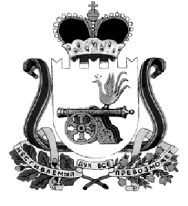 АДМИНИСТРАЦИЯ МУНИЦИПАЛЬНОГО ОБРАЗОВАНИЯ«КАРДЫМОВСКИЙ  РАЙОН» СМОЛЕНСКОЙ ОБЛАСТИ П О С Т А Н О В Л Е Н И Еот 20.12.2021 № 00594Администрация муниципального образования «Кардымовский район» Смоленской областипостановляет:Внести в муниципальную программу «Гражданско-патриотическое воспитание граждан в муниципальном образовании «Кардымовский район» Смоленской области», утверждённую постановлением Администрации муниципального образования «Кардымовский район» Смоленской области от 06.03.2020 № 00161  «Об утверждении муниципальной программы «Гражданско-патриотическое воспитание граждан в муниципальном образовании «Кардымовский район» Смоленской области» (в ред. от 30.09.2020 № 00573), следующие изменения: В Задаче 2 «Проведение мероприятий патриотической направленности по совершенствованию патриотического воспитания граждан, проживающих в Кардымовском районе» Перечня программных мероприятий: - пункт 2.7 читать в следующей редакции:- пункт 2.11 читать в следующей редакции:-  графу «итого» читать в следующей редакции:В Задаче 3 «Повышение престижа военной службы в молодёжной среде» Перечня программных мероприятий:- пункт 3.5 читать в следующей редакции:- графу «итого» читать в следующей редакции:2. Контроль исполнения настоящего постановления возложить на заместителя Главы муниципального образования «Кардымовский район» Смоленской области (Н.В. Игнатенкова).3. Настоящее постановление разместить на официальном сайте Администрации муниципального образования «Кардымовский район» Смоленской области в сети «Интернет».Визы:О внесении изменений в муниципальную программу «Гражданско-патриотическое воспитание граждан в муниципальном образовании «Кардымовский район» Смоленской области» 2.7Организация торжественного захоронения погибших защитников Отечества в рамках «Вахты памяти» на территории Кардымовского района  2020-2025 годыОтдел образования;поисковые отряды района;Совет ветеранов;Военный комиссариат90,030,020,010,010,010,010,0районный бюджет2.11Организация и проведение культурно-спортивного мероприятия «Я деда своего достойный внук»2020-2025 годыОтдел образования25,05,005,05,05,05,0районный бюджетИтого:в том числе:по источникам финансированияиз районного бюджета127,0127,037,037,022,022,017,017,017,017,017,017,017,017,03.5Проведение учебных сборов с обучающимися (юношами) 10 классов муниципальных образовательных учреждений2020-2025 годыОтдел образования;военный комиссариат20,0005,05,05,05,0районный бюджетИтого:в том числе:по источникам финансированияиз районного бюджета215,0215,020,020,035,035,040,040,040,040,040,040,040,040,0Глава муниципального образования «Кардымовский район» Смоленской областиП.П. НикитенковОтп.: 1 экз – в делоИсп. Подтягина Екатерина Михайловна______________________________Тел. 8 (48167) 4-11-07                                        Разослать:1 экз сектор соц.политики по дело про Отдел образования, ОЭ,ФУ,бухгалтерияЗаместитель Главы муниципального образования «Кардымовский район» Смоленской областиИгнатенкова Н.В._______________________________(подпись)(дата)Начальник Финансового управления Администрации муниципального образования «Кардымовский район» Смоленской областиТолмачева Т.П.____________________________________(подпись)(дата)Начальник отдела экономики, инвестиций, имущественных отношений Администрации муниципального образования «Кардымовский район» Смоленской области                                         Языкова А.В.__________________ ___________________ (подпись)(дата)Начальник отдела правовой работы и делопроизводства Администрации муниципального образования «Кардымовский район» Смоленской областиМартынов В.В._______________________________(подпись)(дата)Управляющий делами Администрации муниципального образования «Кардымовский район» Смоленской областиАгафонова Т.М.______________________________(подпись)(дата)